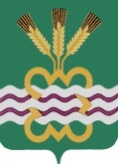 РОССИЙСКАЯ  ФЕДЕРАЦИЯСВЕРДЛОВСКАЯ  ОБЛАСТЬДУМА  КАМЕНСКОГО  ГОРОДСКОГО  ОКРУГА СЕДЬМОЙ СОЗЫВПервое заседание27 января 2022 года  РЕШЕНИЯ  №51 Об определении даты основания села Колчедан Каменского городского округа	Руководствуясь Федеральным законом Российской Федерации от 06.10.2003 № 131-ФЗ «Об общих принципах организации местного самоуправления в Российской Федерации», Уставом муниципального образования «Каменский городской округ», Дума Каменского городского округаР Е Ш И Л А:         1.  Установить дату основания села Колчедан 23 ноября 1672 года.          2.  Настоящее Решение вступает в силу со дня его принятия.         3. Опубликовать настоящее Решение в газете «Пламя» и разместить в сети Интернет на официальном сайте муниципального образования «Каменский городской округ», на официальном сайте муниципального образования «Каменский городской округ».        4.  Контроль за выполнением решения возложить на постоянный Комитет Думы Каменского городского округа по социальной политике (А.В. Кузнецов).Председатель Думы Каменского городского округа                      Г.Т. ЛисицинаГлава Каменского городского округа                                                  С.А. Белоусов